Publicado en Barcelona el 01/10/2019 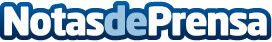 Sanrio i Tap Tap Tales presentan la nueva App: Hello Kitty Descubriendo el MundoSanrio, titular de los derechos de la popular marca Hello Kitty, junto con Tap Tap Tales, desarrollador de apps especializadas en contenidos educativos y de entretenimiento – coincidiendo con el 45 aniversario de Hello Kitty, han anunciado la publicación de la nueva App Hello Kitty Descubriendo el Mundo, una App  donde los niños aprenderán y se divertirán visitando países, cocinando, vistiendo a Hello Kitty o  construyendo su propio ZooDatos de contacto:Xavier Prats GarciaCEO639750418Nota de prensa publicada en: https://www.notasdeprensa.es/sanrio-i-tap-tap-tales-presentan-la-nueva-app Categorias: Nacional Imágen y sonido Educación Juegos Entretenimiento Emprendedores E-Commerce Consumo Ocio para niños Dispositivos móviles http://www.notasdeprensa.es